PENGARUH KOMPETENSI KEPRIBADIAN GURU TERHADAP HASIL BELAJAR EKONOMI SISWAKELAS X SMA NASRANI 3 MEDANT.A 2020/2021SKRIPSIOlehSEFERIANI TAFONAONPM.171324043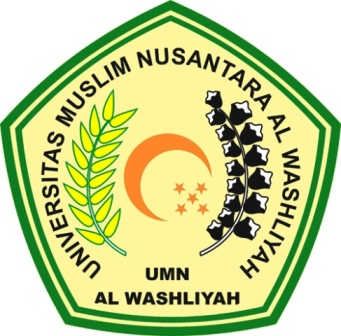 PROGRAM STUDY PENDIDIKAN EONOMIFAKULTAS KEGURUAN DAN ILMU PENDIDIKANUNIVERSITAS MUSLIM NUSANTARA AL-WASHLIYAHMEDAN2021PENGARUH KOMPETENSI KEPRIBADIAN GURU TERHADAP HASIL BELAJAR EKONOMI SISWA KELAS X SMA NASRANI 3 MEDAN T.A 2020/2021Skripsi Ini Diajukan Sebagai Syarat Untuk Memperoleh Gelar Sarjana Pendidikan Pada Jurusan Pendidikan Ilmu dan Pengetahuan Sosial Program Studi Pendidikan EkonomiOlehSEFERIANI TAFONAONPM. 171324043PROGRAM STUDY PENDIDIKAN EKONOMIFAKULTAS KEGURUAN DAN ILMU PENDIDIKANUNIVERSITAS MUSLIM NUSANTARA AL-WASHLIYAHMEDAN2021